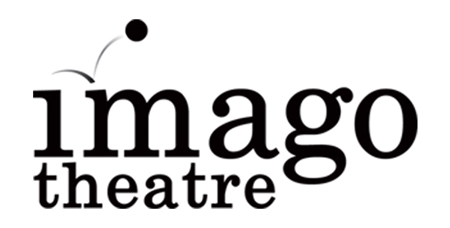 17 SE 8th Avenue, Portland, OR 97214The following package is available for each rental Equipment:
All lights are equipped with 20A, Grounded Stage Pin connectors.
Control Board:ETC Express 125
(Also available: MicroVision FX)
Dimmers:50 - 2.4kw SCR Dimmers available for stage lights.2 – 2.4kw non-dims.Circuits:48 Circuits (47 available for Stage Lighting, 1 dedicated to House Lights)All circuits are equipped with 20A, Grounded Stage Pin connectors.Cable:Assorted cables ranging from 5’ to 40’.  All cables are equipped with 20A, Grounded Stage Pin connectors. There is a modest supply of Edison cable. Recommended Vendor:
Not included in the rental package but can be provided by our preferred vendor Bud’s Lights:  Color, Patterns, Boom Stands, Additional Cables and any lighting needs you may have.  Bud’s Lights is easy to work with, and will deliver and pick up.Revised:  May 15, 201817 SE 8th Avenue, Portland, OR 97214Additional Lighting Equipment and Notes:
Dimmers:2 – Leprecon ULD-360-HP portable dimmer packs with duplex Edison (NEMA 5-15) outlets.  These packs have six DMX controlled dimmers and two power inlet cords.  Each half of the pack is rated for 1800W which may be divided across three dimmers.DMX512:Stage access to the DMX512 stream is available at the far DR corner of the stage.Repair List:As of May 14, 2018, the following lighting equipment was out of service for repair:2 - 6 inch Fresnels
1 - Altman 6x9 360Q1 - Altman 6x12 360Q1 - Colortran Mini-Ellipse1 - Colortran 5/50This list will be updated as items return to service.Revised:  May 15, 201817 SE 8th Avenue, Portland, OR 97214Sound Equipment:
Mixing Board:Mackie 1642-VLZ3
Amplifiers:1	QSC	RMX 1850HD amp (stereo) driving 2 JBL stage speakers
1	QSC	CX302 amp (mono, bi-amp) driving 2 overhead speakers1	QSC	GX3 amp (stereo) available for stage monitors, etc.
Speakers:2	JBL TR125 (15” 2-way) main speakers with angled floor stands2	Custom-built overhead speakers (mono, bi-amped) (mid house fill)2	KRK	V8 self-powered monitor speakers (rear of house fill)2	Ramsa WS-A80 compact speakers (monitor or spot)Snake:Horizon Concert-series SnakeNote:  Mic connector 2 is currently out of service.Intercom:Hard wired communication system (several belt-packs and headsets)
Cable:Assorted lengths of 3-pin XLR microphone cable.Revised: May 15, 2018


17 SE 8th Avenue, Portland, OR 97214Stage Draperies:
Black Velour:12 panels at 12’ wide by 15’ high.The typical drapery configuration is a backdrop composed of four panels, and four sets of wings composed of one panel left and right each.Grand Drape:Manually operated Brail type (Austrian) curtain, dead-hung directly upstage of first overhead ceiling beam.  Lines operate from Stage Right.Note to renters: This curtain is often furled out of sightlines.  Please give advance notice if you intend to use it.Rigging:Pipe Grid:Pipe grid is composed of 1-1/2” Schedule 40 pipe.
Up/down stage pipes are permanently anchored between ceiling beams at a height of 15’.Cross-stage pipes are added via Rota-locks or Cheeseboroughs.A reasonable inventory of short pipe is available.Access to the grid is via ladder from the stage floor.  Two 12’ ladders are available, one of which is mounted on a rolling base.Dressing RoomsOn the mezzanine level there is a dressing room to accommodate about 6 to 8 actors.  Depending on the scenic design, the black out curtain can be place to allow for a large backstage area. Additional dressing area can be rented on other floors. Playing Area The stage proper is 45’ wide by 44’ deep. Stage FloorThe stage floor is sprung wood.  MarqueeRenters can utilize a glass marquee which faces 8th avenue that allows for artwork up to 48"x48".Seating Capacity.Seating capacity for proscenium presentations is roughly 197 seats.  The theater capacity is 299 seats.  The seats are raked for good visibility for dance and theatre.Pin RailA pin rail is available downstage right. End of document..  Revised: May 15, 2018CountMfg.DescriptionLamp12Colortran5/50 - 40°FLK/FLK LL4Colortran5/50 - 30°FLK/FLK LL2Colortran5/50 - 20°FLK/FLK LL8Altman360Q 6x9  (approx 36°)FLK/FLK LL4Altman360Q 6x12  (approx 26°)FLK/FLK LL2ETCSource 4 – 36°HPL575/1151ETCSource 4 – 26°HPL575/1151StrandSL 50°GLC or GLA1StrandSL 36°GLC or GLA1StrandSL 26°GLC or GLA2StrandSL 19°GLC or GLA8ColortranMini-Elipse - 30°,40°,50° (default 30°)EVR22Various6” FresnelBTL2L&EMini-strip, 3-circuit, 6’ lengthEYC1ColortranBroadFHMBoxFanMic1,2,3,4XLR-FBlackXLR-M5,6,7,8XLR-FWhiteXLR-MLine9,10,11,12XLR-FRedTRS Plug13,14,15,16XLR-FYellowTRS PlugReturnA,B,C,DXLR-M and
TRS JackBlueTRS Plug